www.fundacaoantonioaleixo.com- O Weebly é completíssimo mesmo na versão gratuita e permite criar um site GRÁTIS, muito  FÁCIL, em Português e sem aprendizagem de programação.- A melhor solução com menos limitações na versão gratuita. A versão paga é de baixo custo.- Servidores estáveis, rápidos e sem limites de espaço e trafego (número de visitantes) mesmo na versão gratuita.- IMPORTANTE: Melhor para os mecanismos de busca sendo o domínio ligado ao alojamento por IP mesmo na versão gratuita.- Sem publicidade forçada, mesmo na versão gratuita.- Possibilita a instalação em domínio próprio .COM .NET .PT etc, sem custo acrescido mesmo na versão gratuita.- Possibilita adicionar facilmente recursos como Facebook, Vídeos do YouTube, Documentos do Google Docs, Adobe Acrobat Reader, etc- Construtor de sites WYSIWYG (O que você vê é o que você tem) com sistema fácil de arrastar e largar para adição de conteúdos como loja online com carrinho de compras, áudio, vídeo, galeria de imagens, formulário de contacto, slides show, páginas protegidas por palavra-passe entre muitos outros recursos e funcionalidades.- A construção do site é feita em tempo real, diretamente na Internet e através de modelos "templates ou temas" de sites pré-construidos ou faça o seu site de raiz com base nos seus próprios conteúdos.- Publicação ou actualização do website é feita com um clique do rato, sem recurso a meios complicados como FTP e controle total do html e css para utilizadores mais experientes- Permite criar uma Loja On-line com carrinho de compras entre muitas outras funcionalidades incluídas na versão gratuita.Porque criar um site com o WEEBLY e registar um domínio na MYWEB.PT?- Pague unicamente pelo seu domínio e faça um site fácil e grátis com Weebly. Ver alguns exemplos no final desta página.- Seu site será melhor indexado e classificado nos motores de busca e na Internet.- O endereço do site fica mais curto e por consequência mais fácil de aceder e fixar.- Personaliza e credibiliza a sua presença na Internet.- O seu domínio fica ligado a diversos servidores com dezenas de serviços gratuitos e melhor tecnologia de e-mail para empresas.- Gerimos integralmente o seu domínio e ligamos o mesmo onde quiser sem custo acrescido.- Possibilita fazer uso do Outlook.com para os e-mails associados ao domínio.- Apoio, ajuda e suporte técnico em português incluindo muitas informações e dicas sobre como melhor rentabilizar e divulgar o seu site e utilizar a Internet.- Possibilidade de mudar posteriormente de programa e fazer uso do nosso serviço de alojamento web pago ou gratuito.- Muitas ofertas e serviços gratuitos associados ao seu domínio como Google Adwords e muito mais...Caracteristicas e Recursos do Weebly:Veja por esta página os recursos do Weebly: http://www.weebly.com/features.php?lang=pt- construtor de sites do tipo arrastar-e- soltar- Mais de 100 temas, modelos ou templates profissionais- Hospedagem de alta capacidade sem limite de trafego e espaço em disco- Editor de blogs sem esforço- Galeria de fotos e apresentação de slides- Reprodutores de áudio e vídeo- Construtor de formulário de contacto fácil- Editor de imagens Image-Perfect- Estatísticas de trafego "visitantes"- Hospedagem de domínio gratuito "domínio próprio"- Sem Publicidade forçada- Otimização de Ferramentas de Busca- Recursos de Comércio Eletrônico, loja on-line com carrinho de compras- Sites Móveis Automáticos- Páginas protegidas por palavra-passe- Controle total de HTML e CSS- Permite criar diversos sites e publicar em sub-domínios, exemplo: www.nome.dominio.comComo adicionar um Botão do Facebook, Vídeos do YouTube, Google Adsense, Google Maps, Slides de imagens, Calendários ou quaisquer outros Widgets no WEEBLY?Muito fácil! Aceda ao editor do seu site no Weebly, clique e arraste o botão "Custom HTML" para dentro da página do site "local exacto onde pretende adicionar o referido recurso", cole aqui o código "script" disponibilizado pelo Facebook, Google etc, e pronto, salve o documento e publique o site na Internet .)»» Ver página traduzida sobre como adicionar um botão do facebook no seu site feito no Weebly = POR AQUIClique em: Widgets & Conteúdo Outros - Clique de seguida em: Como adicionar um botão do FacebookDesta forma pode adicionar vídeos do YouTube.com ou Vimeo.com, pode adicionar facilmente um SlideShow ou Banner Rotativo com o Slide.com ou com Liveshare.com pode adicionar um sistema de WebChat com o Google Talk ou com o Windows Live Messenger, um formulário de contacto, documentos tipo Word, apresentações tipo Powerpoint, folha de calculo tipo Excel com o Google Docs, um sistema de estatísticas de visitas com o Google Analytics entre muitos outros recursos on-line mesmo sem conhecimentos técnicos e de programação. O Weebly possui a maioria destes recursos não sendo por isso necessário a utilização de serviços de terceiros.Como promover e divulgar o seu site feito no WEEBLY nos motores de busca e na Internet para aumentar as visitas?Muito fácil. Faça o seguinte:Aceda ao link de ajuda e suporte no site da WEEBLY = http://help.weebly.com Clique em Stats & SEO, clique de seguida em:1. Adicionar o Google Analytics para um site2. Noções básicas de SEO3. Título do site, palavras-chave e descrição4. Verifique o seu site com o Google (FERRAMENTAS PARA WEBMASTERS DO GOOGLE)Dê particular atenção ao item: Título do site, palavras-chave e descrição, neste local irá encontrar o local exato onde adicionar estas IMPORTANTES INFORMAÇÕES. Ter o cuidado de não adicionar palavras genéricas como: Garantia, Simples, Oferta, Qualidade, etc, mas sim palavras chave especificas do seu website, negocio ou atividade profissional, etc.Faça Assim:- Aceda ao editor
- Clique em Definições
- Em definições gerais escreva o titulo do site 
- Em Search Engine Optimization (SEO) escreva a descrição do site (breve frase descritiva e que identifique e publicite o site ). Escreva também neste local as palavras chave. Caso se registe no Google Analytics e no Google Webmaster Tools (ferramentas para webmasters) adicione também o código disponibilizado pelo Google neste local»» Ver informações complementares por esta página: www.myweb.pt/como-divulgar-o-seu-site.htm Como usar o seu site feito no WEEBLY com o seu próprio domínio?Para ligar o seu site feito no Weebly ao seu domínio é muito simples, faça o seguinte:- Aceda ao editor do seu site feito no weebly- Clique em "Definições"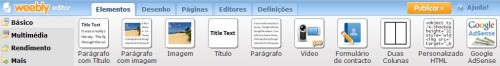 - Clique em "Alterar morada do site"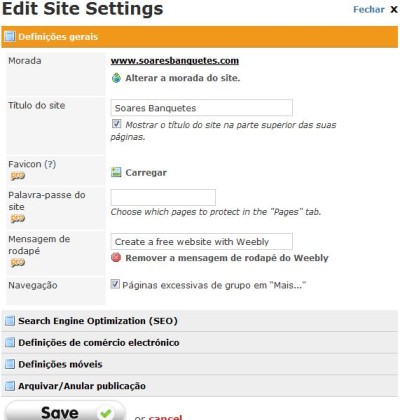 - Adicione o nome do seu domínio em "Utilizar um domínio que já tenha"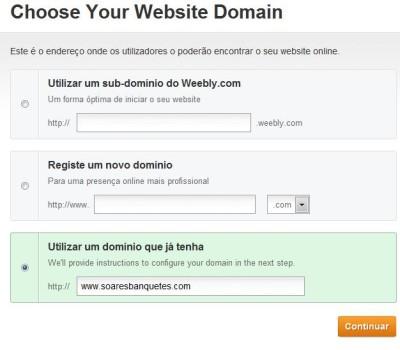 Após isto envie um e-mail para: mail@myweb.pt a informar que fez o seu site com Weebly. Em caso de dúvida ou dificuldade informe os dados de acesso ao editor do seu site feito no Weebly (e-mail e password) e faremos isso por si. Após ligarmos o seu domínio ao seu site feito no Weebly para publicar as atualizações produzidas clique em Salvar / Guardar o documento e clique no botão "Publicar"Crie diversos sites no Weebly e publique os mesmos na Internet em SUB-DOMÍNIOS sem custo adicionalOpte por um dos nossos planos de alojamento Silver ou Premium e crie diversos sites para publicação em sub-domínios grátis.Exemplo: www.nome.domínio.com (substitua "nome" por palavras chave relacionadas com o seu negocio, domínio.com é um exemplo do endereço do seu site.Isto poderá ser particularmente útil para criar sites com endereços personalizados do seu domínio e com palavras chave relacionadas com o seu negocio. O objetivo será a indexação e a classificação destes sites publicados em sub-domínios nos motores de busca e na Internet. Isto é muito fácil fazer e não têm qualquer custo acrescido. Entre em contacto e vamos informar sobre como proceder, não requer qualquer conhecimento técnico nem de programação.Crie e adicione um documento do Google Docs no Weebly?Trabalhe simultaneamente com o Weebly e com o Google Docs. É possível adicionar documentos do Google Docs "dentro" do site feito no Weebly, seja um simples documento de texto tipo Word, uma folha de calculo tipo Excel, uma apresentação tipo Power Point, um desenho livre etc. isto pode ser feito através da sua conta normal do Gmail ou do Gmail associado ao seu domínio ou seja pelo Google Apps.Para tal faça o seguinte:- Aceda ao Gmail e clique em Google Docs- Crie um novo documento como por exemplo uma folha de calculo, uma apresentação ou um simples documento de texto etc- Após concluir o documento feito no Google Docs clique em "ficheiro" no menu na horizontal
- Clique depois em "publicar na web"
- Clique em "Pagina web" e selecione "HTML para incorporar numa página"
- Copie a totalidade do texto "script" que aparece no formulário a começar por "<iframe..."
- Aceda ao editor do seu site feito com Weebly e navegas até à página onde pretende adicionar o conteúdo criado no Google Docs
- No editor do seu site no Weebly clique e arrastas o botão "Personalizado HTML" para dentro da página local exacto onde pretende adicional o respectivo conteúdo- Após isso irá abrir um formulário no editor do seu site feito no Weebly, Cole nesse formulário o texto que copiou previamente no Google Docs a começar por "<iframe..."
- Grave / salve o documento / página no editor do Weebly e publique o site feito no Weebly na Internet
- Aceda ao site feito no Weebly através da Internet e navegas até a página onde adicionou o novo conteúdo.
Se tudo correr bem vai ver a página do site actualizada com o respectivo conteúdo do Google Docs, se algo não correu bem entre em contacto por e-mail e vamos ajudar nisto :)Dicas úteis para criar o seu site:- Fazer um bom website carece de bons conteúdos, imagens, gráficos textos etc. Obtenha imagens de qualidade gráfica, representativas e ilustrativas para o seu website pelo istockphoto- Não se limite aos modelos pré-feitos, escolha um modelo simples e adicione os seus conteúdos como o logotipo cabeçalho do site etc- O logotipo é um elemento muito importante no seu site, obtenha informações sobre como criar uma logomarca pelo nosso tutorial.- Digite no Google.pt as palavras: Header Image top site e/ou Cabeçalho de site encontre imagens ilustrativas para adicionar no seu site.- Digite a palavra Weebly no www.youtube.com e encontre tutoriais do Weebly em Vídeo.- Aceda ao link MANUAL / AJUDA E SUPORTE DO WEEBLY = http://help.weebly.com = VER SITE TRADUZIDO PARA PORTUGÊS POR AQUI- Faça uso do Facebook e crie ligações do Facebook para o seu site e do seu site para o Facebook. Faça uso do Google Analitics, e aproveite a oferta de 75 Euros que temos do Google Adwords para si.- Ver mais informações sobre como promover e divulgar o seu site por esta página: www.myweb.pt/como-divulgar-o-seu-site.htm - Entre em contacto pelo e-mail: mail@myweb.pt em caso de dúvida ou dificuldade em fazer qualquer uma destas coisas :)ALGUNS SITES FEITOS COM O WEEBLY www.travelandtaste.pt www.tanynails.comwww.rcostafoto.comwww.home4us.ptwww.abcrianca.comwww.chiccross.com www.evoluitime.ptwww.sistemaconsultores.pt www.personaltrainerlowcost.comwww.musicaparacasamentos.com.ptwww.profeduarda.netwww.visagesmodels.comwww.c4you.pt